私立育民高級工業家事職業學校104學年度精進優質計畫104-3-1修護實務技能精進計畫活動照片研習時間：104年11月26日（星期四）08:00-12:00研習地點：汽車工廠 研習講師：曾喜鴻業師研習主題：汽車電機電子類故障排除教學觀察 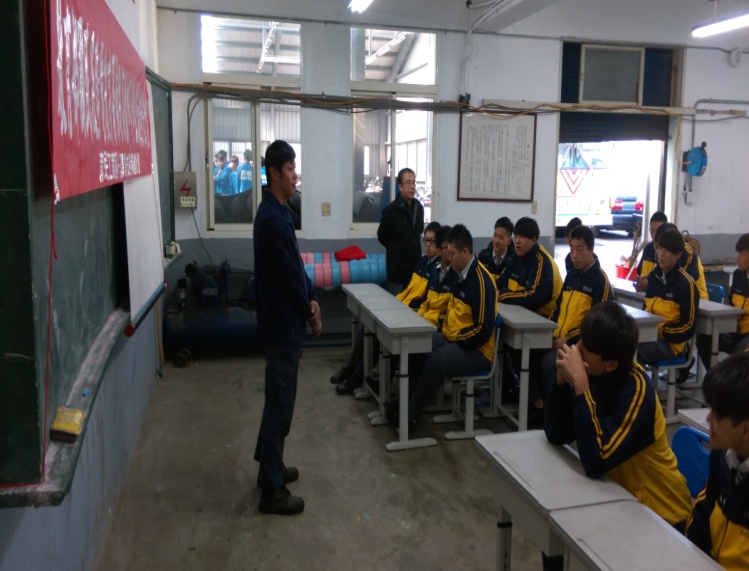 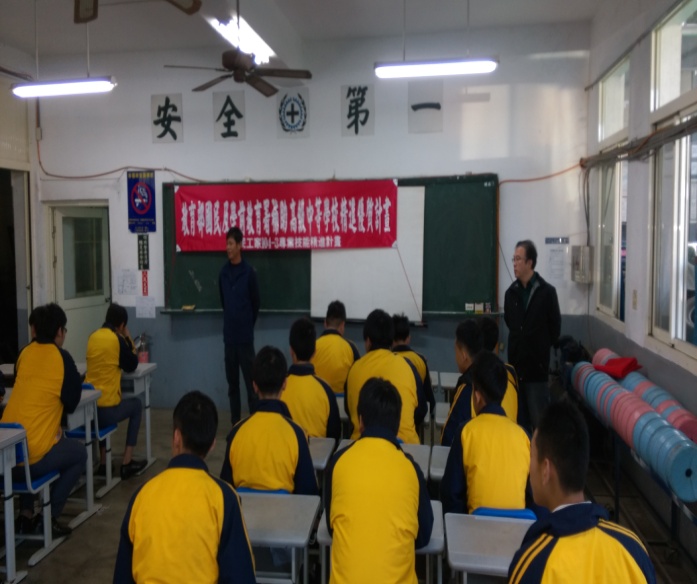 汽車電機電子類故障排除教學觀察汽車電機電子類故障排除教學觀察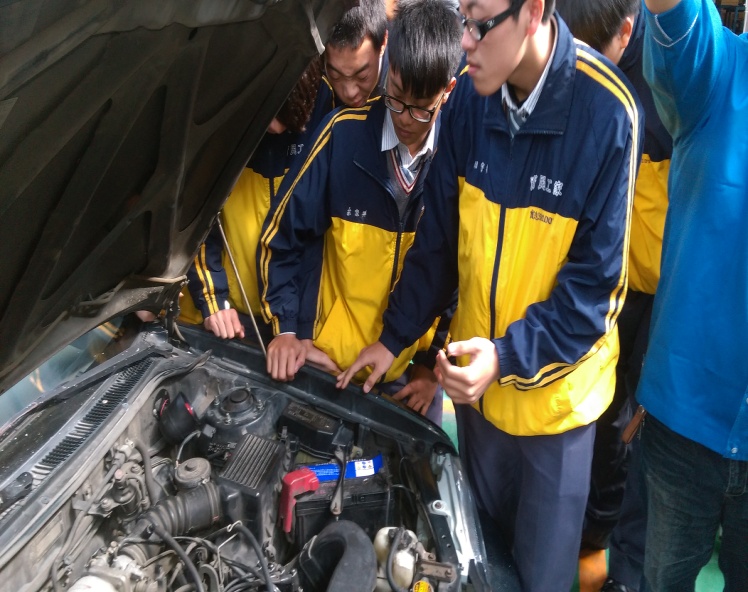 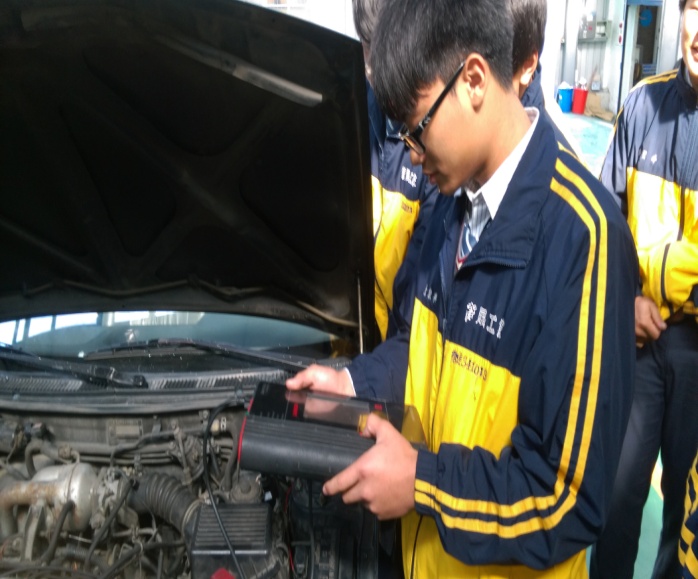 汽車電機電子類故障排除教學觀察汽車電機電子類故障排除教學觀察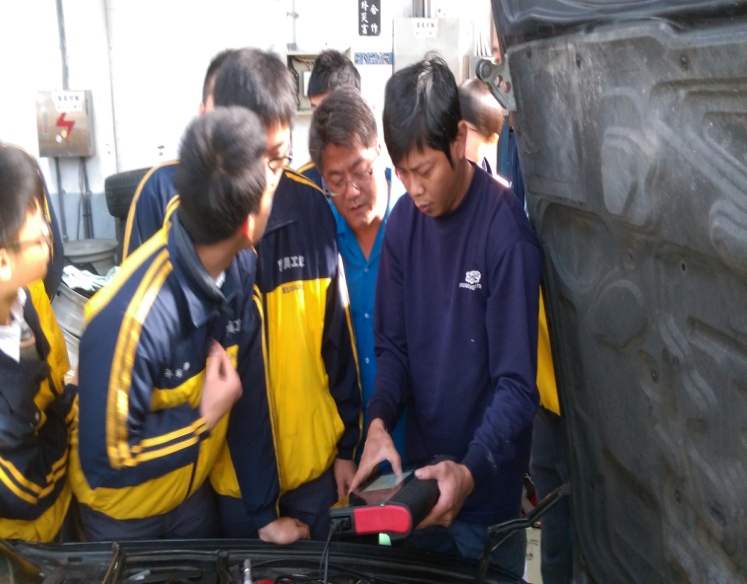 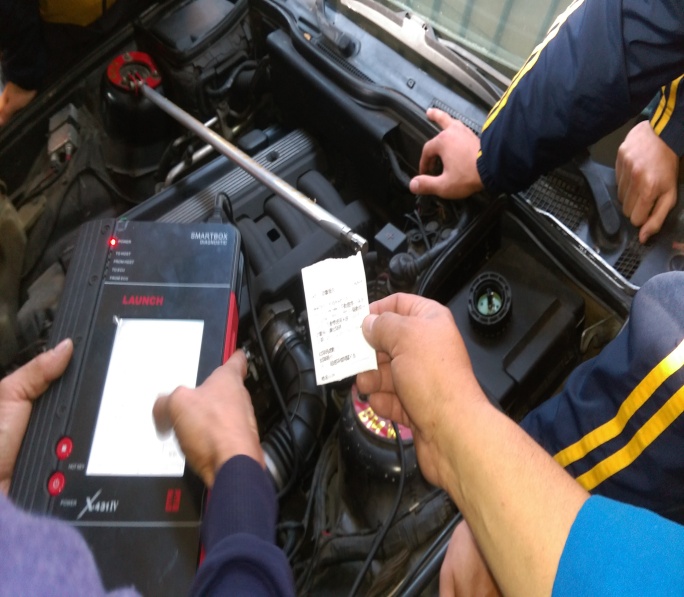 汽車電機電子類故障排除教學觀察汽車電機電子類故障排除教學觀察